ЗАЯВЛЕНИЕ НА ВЫДАЧУ ГАРАНТИИ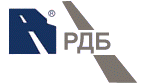 ПринципалБенефициарГарантияСуммаОсновное обязательствоОбеспечениеДополнительные условия/ИнструкцииОтветственность по гарантииПодписи__________________________	______________________________________		________________________(Должность)					(ФИО)					(Подпись)__________________________	______________________________________		________________________(Должность)					(ФИО)					(Подпись)Полное наименованиеАдресИННКППТелефонПолное наименованиеАдресИННКППОГРНОКПООКТМОВид гарантииСрок действия споМесто истеченияТекст гарантииСумма гарантиивалютаОбязательство Принципаланомер извещения/номер протоколаидентификационный код закупкиПредлагаем в обеспечениеГарантия выдается в целях закона: